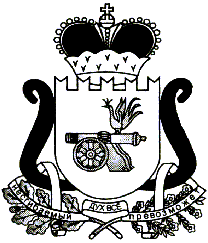 АДМИНИСТРАЦИЯ   МУНИЦИПАЛЬНОГО ОБРАЗОВАНИЯ«ЕЛЬНИНСКИЙ  РАЙОН» СМОЛЕНСКОЙ ОБЛАСТИП О С Т А Н О В Л Е Н И Е от 16.02.2024  № 0076г. ЕльняОб утверждении муниципальной программы «Комплексное развитие Ельнинского городского поселения Ельнинского района Смоленской области»В соответствии со статьей 179 Бюджетного кодекса Российской Федерации, постановлением Администрации муниципального образования «Ельнинский район» Смоленской области от 28.09.2022 № 629 «Об утверждении Порядка принятия решений о разработке муниципальных программ, их формирования и реализации в муниципальном образовании «Ельнинский район» Смоленской области и муниципальном образовании Ельнинского городского поселения Ельнинского района Смоленской области» (в редакции постановления Администрации муниципального образования «Ельнинский район» Смоленской области от 01.02.2023 № 67), Администрация муниципального образования «Ельнинский район» Смоленской областип о с т а н о в л я е т:1. Утвердить муниципальную программу «Комплексное развитие Ельнинского городского поселения Ельнинского района Смоленской области» (прилагается).2. Контроль за исполнением настоящего постановления возложить на заместителя Главы муниципального образования «Ельнинский район» Смоленской области Д.В. Михалутина.Глава муниципального образования «Ельнинский район» Смоленской области 				Н.Д. МищенковПриложение к постановлению Администрациимуниципального образования«Ельнинский район»Смоленской областиот «____»_______2024 №____МУНИЦИПАЛЬНАЯ ПРОГРАММА«Комплексное развитие Ельнинского городского поселения Ельнинского района Смоленской области»Раздел 1. Стратегические приоритеты в сфере реализации муниципальной программыНа современном этапе развитию городских территорий уделяется особое внимание со стороны государства.Решение задачи по повышению уровня и качества жизни населения требует принятия мер по созданию предпосылок для устойчивого развития городских территорий путем:               	- создания условий для обеспечения доступным и комфортным жильем населения;                   -   развитие рынка труда (кадрового потенциала);  -   создание и развитие инфраструктуры.	В ходе экономических преобразований в аграрной сфере сформирован и наращивается производственный потенциал, дальнейшее эффективное развитие которого во многом зависит от стабильности развития городских территорий, активизации человеческого фактора экономического роста. Наращивание социально-экономического потенциала городских территорий, придание этому процессу устойчивости и необратимости является стратегической задачей государственной аграрной политики.Дальнейшее повышение роли и конкурентоспособности отечественного аграрного сектора экономики, во многом зависит от улучшения качественных характеристик трудовых ресурсов в городской местности, повышения уровня и качества жизни, более полного использования имеющихся трудовых ресурсов, привлечения и закрепления высококвалифицированных кадров и в целом, решения проблемы кадрового обеспечения с учетом неблагоприятных прогнозов на ближайшие годы в отношении демографической ситуации и формирования трудового ресурсного потенциала.Основными причинами неблагоприятной ситуации в комплексном развитии являются остаточный принцип финансирования развития социальной и инженерной инфраструктуры в городской местности, высокий уровень затратности комплексного развития городских территорий.Уровень комфортности проживания в городской местности влияет на миграционные настроения городского населения, особенно молодежи. Соответственно, сокращается источник расширенного воспроизводства трудового ресурсного потенциала.Для обеспечения социально-экономического развития городских территорий и создания условий эффективного функционирования было принято решение усилить государственную поддержку социального и инженерного обустройства.Исходя из задач государственной политики на ближайший период и долгосрочную перспективу, для преодоления критического положения в сфере социального развития необходимо проводить комплекс взаимоувязанных мероприятий, направленных на социальное развитие, осуществляемых в городском поселении. Таким образом, необходимость разработки и реализации Программы обусловлена:- потребностью формирования базовых условий социального комфорта для расширенного воспроизводства и закрепления трудовых ресурсов, обеспечивающих эффективное решение стратегических задач, а также необходимостью обеспечения комплексного развития городских территорий.3. СТРУКТУРА МУНИЦИПАЛЬНОЙ ПРОГРАММЫ4. ФИНАНСОВОЕ ОБЕСПЕЧЕНИЕ МУНИЦИПАЛЬНОЙ ПРОГРАММЫ                                                                                 Приложениек паспорту муниципальнойпрограммы «Комплексное развитие Ельнинского городского поселения Ельнинского района Смоленской области»Раздел 3. Сведения о региональном проектеВ муниципальной программе «Комплексное развитие Ельнинского городского поселения Ельнинского района Смоленской области» мероприятия связанны с федеральным проектом «Благоустройство сельских территорий» государственной программы «Комплексное развитие сельских территорий».Раздел 4. Паспорт комплекса процессных мероприятийРаздел 5. Применение мер государственного и муниципального регулирования в части налоговых льгот, освобождений и иных преференций по налогам и сборам в сфере реализации муниципальной программыМеры государственного и муниципального регулирования в части налоговых льгот, освобождений и иных преференций по налогам и сборам в рамках реализации муниципальной программы не предусмотрены.Раздел 6. Сведения о финансировании структурных элементов
муниципальной программы «Комплексное развитие Ельнинского городского поселения Ельнинского района Смоленской области»Отп.1 экз. – в делоРазослать: пр., отдел ЖК и ГХ, Исп. Д.В. Михалутинотд.экон., бух., фин.упр.тел. 4-11-3314.02.2024Разработчик:В.В. Якутинател. 4-11-5014.02.2024Визы:А.Б. Лысенков     _____________«___»______ 2024 г.Е.И. Зайцева   _____________«___»______ 2024 г.А.А. Ковалев  _____________«___»______ 2024 г.Т.В. Орещенкова  _____________«___»______ 2024 г.Д.В. Михалутин  _____________«___»______ 2024 г.Раздел 2. Паспорт муниципальной программыПАСПОРТмуниципальной программы«Комплексное развитие Ельнинского городского поселения Ельнинского района Смоленской области»1. ОСНОВНЫЕ ПОЛОЖЕНИЯРаздел 2. Паспорт муниципальной программыПАСПОРТмуниципальной программы«Комплексное развитие Ельнинского городского поселения Ельнинского района Смоленской области»1. ОСНОВНЫЕ ПОЛОЖЕНИЯОтветственный исполнитель муниципальной программы Ответственный исполнитель муниципальной программы Отдел жилищно-коммунального и  городского хозяйства Администрации муниципального образования «Ельнинский район» Смоленской областиОтдел жилищно-коммунального и  городского хозяйства Администрации муниципального образования «Ельнинский район» Смоленской областиПериод (этапы) реализацииПериод (этапы) реализацииэтап I: 2023-2026 годыэтап I: 2023-2026 годыЦель муниципальной программыЦель муниципальной программыОбустройство зоны отдыха в Ельнинском городском поселении Ельнинского района Смоленской областиОбустройство зоны отдыха в Ельнинском городском поселении Ельнинского района Смоленской областиОбъем финансового обеспечения за весь период реализации (по годам реализации и в разрезе источников финансирования на очередной финансовый год и 1, 2-й годы планового периода)Объем финансового обеспечения за весь период реализации (по годам реализации и в разрезе источников финансирования на очередной финансовый год и 1, 2-й годы планового периода)Объем бюджетных ассигнований на реализацию программы за счет всех источников финансирования – 2459,1 тыс. рублей:в 2023 году – 0,0 тыс. рублей,в 2024 году – 2459,1 тыс. рублей,в 2025 году – 0,0 тыс. рублей,в 2026 году – 0,0 тыс. рублей.в том числе:Бюджет Ельнинского городского поселения Ельнинского района Смоленской области – 737,7 тыс. рублей:в 2023 году – 0,0 тыс. рублей;в 2024 году – 737,7 тыс. рублей,в 2025 году – 0,0 тыс. рублей,в 2026 году – 0,0 тыс. рублей.Областной бюджет – 1721,4 тыс. рублей:в 2023 году – 0,0 тыс. рублей,в 2024 году – 1721,4 тыс. рублей,в 2025 году – 0,0 тыс. рублей,в 2026 году – 0,0 тыс. рублей.Объем бюджетных ассигнований на реализацию программы за счет всех источников финансирования – 2459,1 тыс. рублей:в 2023 году – 0,0 тыс. рублей,в 2024 году – 2459,1 тыс. рублей,в 2025 году – 0,0 тыс. рублей,в 2026 году – 0,0 тыс. рублей.в том числе:Бюджет Ельнинского городского поселения Ельнинского района Смоленской области – 737,7 тыс. рублей:в 2023 году – 0,0 тыс. рублей;в 2024 году – 737,7 тыс. рублей,в 2025 году – 0,0 тыс. рублей,в 2026 году – 0,0 тыс. рублей.Областной бюджет – 1721,4 тыс. рублей:в 2023 году – 0,0 тыс. рублей,в 2024 году – 1721,4 тыс. рублей,в 2025 году – 0,0 тыс. рублей,в 2026 году – 0,0 тыс. рублей.2. ПОКАЗАТЕЛИ МУНИЦИПАЛЬНОЙ ПРОГРАММЫ2. ПОКАЗАТЕЛИ МУНИЦИПАЛЬНОЙ ПРОГРАММЫ2. ПОКАЗАТЕЛИ МУНИЦИПАЛЬНОЙ ПРОГРАММЫ2. ПОКАЗАТЕЛИ МУНИЦИПАЛЬНОЙ ПРОГРАММЫ2. ПОКАЗАТЕЛИ МУНИЦИПАЛЬНОЙ ПРОГРАММЫНаименование показателя, единица измеренияНаименование показателя, единица измеренияБазовое значение показателя(2023 год)Планируемое значение показателя по годам (этапам) реализацииПланируемое значение показателя по годам (этапам) реализацииПланируемое значение показателя по годам (этапам) реализацииПланируемое значение показателя по годам (этапам) реализацииНаименование показателя, единица измеренияНаименование показателя, единица измеренияБазовое значение показателя(2023 год)2024 год2025 год2026 год2026 год1123455Сохранение  численности городского населения, чел.Сохранение  численности городского населения, чел.80658165821582458245Повышение доли общей площади благоустроенных территорий, %Повышение доли общей площади благоустроенных территорий, %9090909595№ п/пЗадачи структурного элементаКраткое  описание ожидаемых эффектов от реализации задачи структурного элементаКраткое  описание ожидаемых эффектов от реализации задачи структурного элементаСвязь с показателями <*>Связь с показателями <*>1233441Комплекс процессных мероприятий «Обеспечение комплексного развития Ельнинского городского поселения Ельнинского района Смоленской области»Комплекс процессных мероприятий «Обеспечение комплексного развития Ельнинского городского поселения Ельнинского района Смоленской области»Комплекс процессных мероприятий «Обеспечение комплексного развития Ельнинского городского поселения Ельнинского района Смоленской области»Комплекс процессных мероприятий «Обеспечение комплексного развития Ельнинского городского поселения Ельнинского района Смоленской области»Комплекс процессных мероприятий «Обеспечение комплексного развития Ельнинского городского поселения Ельнинского района Смоленской области»Отдел жилищно-коммунального и  городского хозяйства Администрации муниципального образования «Ельнинский район» Смоленской областиОтдел жилищно-коммунального и  городского хозяйства Администрации муниципального образования «Ельнинский район» Смоленской области---1.1Создание комфортных условий жизнедеятельности в Ельнинском городском поселенииСоздание комфортных условий жизнедеятельности в Ельнинском городском поселении-создание детского игрового комплекса для проведения досуга детей на открытом воздухе,-развитие и совершенствование физических и духовных качеств личности ребенка-создание детского игрового комплекса для проведения досуга детей на открытом воздухе,-развитие и совершенствование физических и духовных качеств личности ребенкаУлучшение эстетического вкуса местного населения и туристовНаименование муниципальной программы/ источник финансового обеспеченияВсегоОбъем финансового обеспечения по годам (этапам) реализации, тыс. рублейОбъем финансового обеспечения по годам (этапам) реализации, тыс. рублейОбъем финансового обеспечения по годам (этапам) реализации, тыс. рублейНаименование муниципальной программы/ источник финансового обеспеченияВсего2024 год 2025 год2026 год12345Муниципальная программа «Комплексное развитие Ельнинского городского поселения Ельнинского района Смоленской области» (всего), в том числе:2459,12459,10,00,0федеральный бюджет0,00,00,00,0областной бюджет1721,41721,40,00,0            бюджет Ельнинского             городского поселения             Ельнинского района             Смоленской области737,7737,70,00,0внебюджетные средства0,00,00,00,0СВЕДЕНИЯо показателях муниципальной программы№№п/пНаименование показателяМетодика расчета показателя или источник получения информации о значении показателя (наименование формы статистического наблюдения, реквизиты документа об утверждении методики и т.д.)1231.Сохранение численности городского населения, чел.Статистический бюллетень2.Повышение доли общей площади благоустроенных территорий, %Согласно плана благоустройстваПАСПОРТкомплекса процессных мероприятий«Обеспечение комплексного развития Ельнинского городского поселения Ельнинского района Смоленской области»1. ОБЩИЕ ПОЛОЖЕНИЯПАСПОРТкомплекса процессных мероприятий«Обеспечение комплексного развития Ельнинского городского поселения Ельнинского района Смоленской области»1. ОБЩИЕ ПОЛОЖЕНИЯОтветственный за выполнение регионального проектаОтдел жилищно-коммунального и городского хозяйства Администрации муниципального образования «Ельнинский район» Смоленской областиСвязь с муниципальной программойМуниципальная программа «Комплексное развитие Ельнинского городского поселения Ельнинского района Смоленской области»2. ПОКАЗАТЕЛИ РЕАЛИЗАЦИИ КОМПЛЕКСА ПРОЦЕССНЫХ МЕРОПРИЯТИЙ2. ПОКАЗАТЕЛИ РЕАЛИЗАЦИИ КОМПЛЕКСА ПРОЦЕССНЫХ МЕРОПРИЯТИЙ2. ПОКАЗАТЕЛИ РЕАЛИЗАЦИИ КОМПЛЕКСА ПРОЦЕССНЫХ МЕРОПРИЯТИЙ2. ПОКАЗАТЕЛИ РЕАЛИЗАЦИИ КОМПЛЕКСА ПРОЦЕССНЫХ МЕРОПРИЯТИЙ2. ПОКАЗАТЕЛИ РЕАЛИЗАЦИИ КОМПЛЕКСА ПРОЦЕССНЫХ МЕРОПРИЯТИЙНаименование показателя реализации,единица измеренияНаименование показателя реализации,единица измерения2023 годПланируемое значение показателя реализации  на очередной финансовый год и плановый период (по этапам реализации)Планируемое значение показателя реализации  на очередной финансовый год и плановый период (по этапам реализации)Планируемое значение показателя реализации  на очередной финансовый год и плановый период (по этапам реализации)Планируемое значение показателя реализации  на очередной финансовый год и плановый период (по этапам реализации)Наименование показателя реализации,единица измеренияНаименование показателя реализации,единица измерения2023 год2024 год2025 год2026 год2026 год1123455Количество обустроенных зон отдыха, спортивных и детских игровых площадок, ед.Количество обустроенных зон отдыха, спортивных и детских игровых площадок, ед.01000№п/пНаименованиеИсточник финансового обеспечения (расшифровать)Объем средств на реализацию муниципальной программы на очередной финансовый год и плановый период (по этапам реализации), тыс. рублейОбъем средств на реализацию муниципальной программы на очередной финансовый год и плановый период (по этапам реализации), тыс. рублейОбъем средств на реализацию муниципальной программы на очередной финансовый год и плановый период (по этапам реализации), тыс. рублейОбъем средств на реализацию муниципальной программы на очередной финансовый год и плановый период (по этапам реализации), тыс. рублей№п/пНаименованиеИсточник финансового обеспечения (расшифровать)всего2024 год2025 год2026 год12345671Комплекс процессных мероприятий «Обеспечение комплексного развития Ельнинского городского поселения Ельнинского района Смоленской области»1.1-установка детской площадки,-устройство топиарии-установка урн,-установка скамеекбюджет Ельнинского городского поселения Ельнинского района  Смоленской области737,7737,70,00,01.1-установка детской площадки,-устройство топиарии-установка урн,-установка скамеекобластной бюджет1721,41721,40,00,0Итого по комплексу процессных мероприятий2459,12459,10,00,0Всего по муниципальной программе, в том числе:Всего по муниципальной программе, в том числе:2459,12459,10,00,0Бюджет Ельнинского городского поселения  Ельнинского района Смоленской областиБюджет Ельнинского городского поселения  Ельнинского района Смоленской области737,7737,70,00,0Областной бюджетОбластной бюджет1721,41721,40,00,0